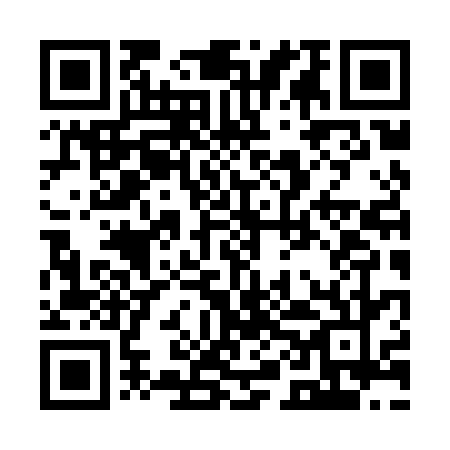 Prayer times for Gorki Zagajne, PolandWed 1 May 2024 - Fri 31 May 2024High Latitude Method: Angle Based RulePrayer Calculation Method: Muslim World LeagueAsar Calculation Method: HanafiPrayer times provided by https://www.salahtimes.comDateDayFajrSunriseDhuhrAsrMaghribIsha1Wed2:355:1612:475:568:1810:472Thu2:345:1412:475:578:2010:513Fri2:335:1212:475:588:2210:524Sat2:325:1012:465:598:2310:535Sun2:325:0912:466:008:2510:536Mon2:315:0712:466:018:2710:547Tue2:305:0512:466:028:2910:558Wed2:295:0312:466:038:3010:569Thu2:285:0112:466:048:3210:5610Fri2:284:5912:466:058:3410:5711Sat2:274:5812:466:068:3510:5812Sun2:264:5612:466:078:3710:5813Mon2:264:5412:466:088:3910:5914Tue2:254:5312:466:098:4011:0015Wed2:244:5112:466:108:4211:0016Thu2:244:5012:466:118:4311:0117Fri2:234:4812:466:118:4511:0218Sat2:234:4712:466:128:4611:0319Sun2:224:4512:466:138:4811:0320Mon2:224:4412:466:148:4911:0421Tue2:214:4212:466:158:5111:0522Wed2:214:4112:466:168:5211:0523Thu2:204:4012:476:178:5411:0624Fri2:204:3912:476:188:5511:0725Sat2:194:3712:476:188:5711:0726Sun2:194:3612:476:198:5811:0827Mon2:184:3512:476:208:5911:0828Tue2:184:3412:476:219:0111:0929Wed2:184:3312:476:219:0211:1030Thu2:174:3212:476:229:0311:1031Fri2:174:3112:476:239:0411:11